佐賀県医療センター好生館看護学院では、“看護学校？学院ってどんなとこ”をテーマに学院見学会を開催しますので、好生館看護学院について知りたい生徒、看護師や助産師の　仕事に関心がある生徒はぜひご参加ください。学院見学会では、担当教員による授業内容の説明と学院内の見学を１時間程度行った後、本学院の学生との交流も予定していますので、先輩の生の声を聴いてください。　なお、学院見学会では、少人数で在校生と交流ができるように、１回あたりの参加人数を１5名程度に制限させていただきます。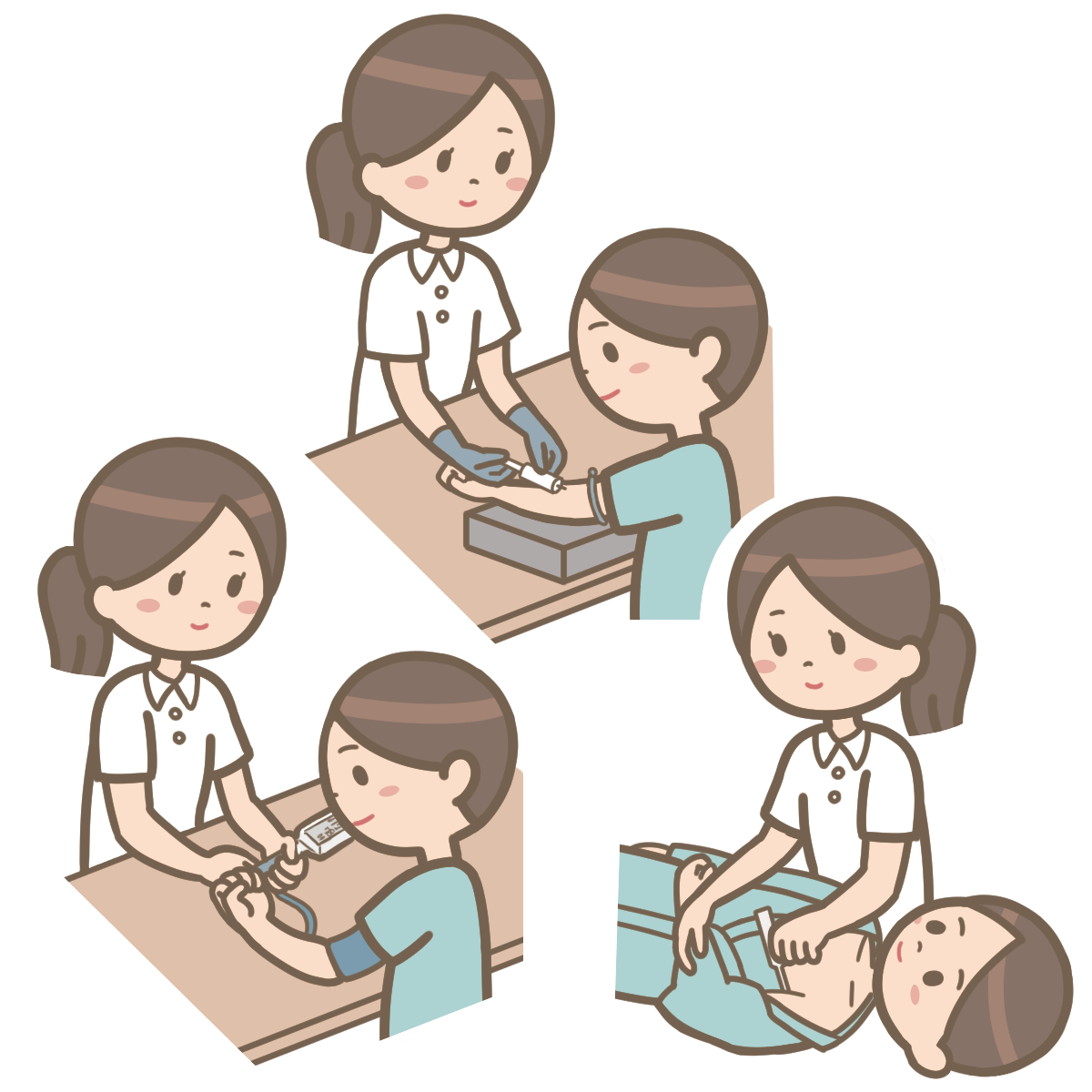 　参加には事前申し込みが必要です。7月３日(月)から受け付けますので、学院に電話で申し込んでください。電話は、8:30～17:15にお願いします。お友達とグループで申し込むこともできます。◎日程※各回の応募状況は、当学院のHPをご確認ください。※参加希望者が多いため、保護者のご参加はご遠慮ください。（送迎・待機は可）　寮の見学は参加者が少ないため保護者も参加できます。当日お申し出ください。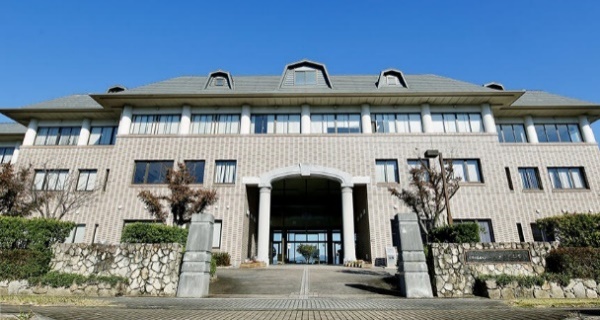 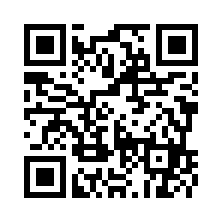 助産学科看護学科看護学科看護学科開催日開始時間開始時間①開始時間②開始時間③7月28日(金)10：30～13：00～14：30～7月29日(土)14：30～10：30～13：00～14：30～8月 4日(金)14：30～13：00～14：30～8月 5日(土)14：30～10：30～13：00～14：30～